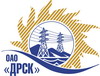 Открытое акционерное общество«Дальневосточная распределительная сетевая  компания»Протокол заседания Закупочной комиссии по вскрытию поступивших на открытый запрос предложений конвертовг. БлаговещенскПРЕДМЕТ ЗАКУПКИ: Открытый запрос предложений: Лот № 1 «Определение границ охранных зон ВЛ 110 кВ в г. Хабаровске, районе им. Лазо, Хабаровском, Вяземском, Бикинском районах Хабаровского края»Лот № 2 «Определение границ охранных зон ВЛ 35-110 кВ в г. Комсомольске-на-Амуре, Комсомольском районе Хабаровского края»Дата и время процедуры вскрытия конвертов: 01.04.2014 г. в 10:15 (время Благовещенское)Основание для проведения закупки: ГКПЗ 2014 г. закупка 1619 раздел 10.Планируемая стоимость закупки в соответствии с ГКПЗ:    Лот № 1 – 3 783 077,00 (три миллиона семьсот восемьдесят три тысячи семьдесят семь) руб. без учета НДС. Лот № 2 – 3 898 305,00 (три миллиона восемьсот восемьдесят восемь тысяч триста пять) руб. без учета НДСПРИСУТСТВОВАЛИ:Два члена постоянно действующей Закупочной комиссии ОАО «ДРСК» 2 уровняИнформация о результатах вскрытия конвертов:В адрес Организатора закупки поступило 4 (четыре) заявки на участие в закупке в запечатанных конвертах.Вскрытие конвертов было осуществлено членами Закупочной комиссии 2 уровня.Дата и время начала процедуры вскрытия конвертов с заявками на участие в закупке: 10:15 (время благовещенское) 01.04.2014 г.Место проведения процедуры вскрытия конвертов с заявками на участие в закупке: ОАО «ДРСК» г. Благовещенск, ул. Шевченко 28, 244 каб.Каждый из полученных конвертов на момент его вскрытия был опечатан и его целостность не была нарушена.В конвертах обнаружены заявки следующих Участников закупки:РЕШИЛИ:Утвердить заседания Закупочной комиссии по вскрытию поступивших на открытый запрос предложений.Ответственный секретарь Закупочной комиссии 2 уровня ОАО «ДРСК»	О.А. МоторинаТехнический секретарь Закупочной комиссии 2 уровня ОАО «ДРСК»	Е.Ю. Коврижкина№ 225/ПрУ-В01.04.2014№Наименование претендента на участие в открытом запросе предложений и его адресПредмет и общая цена заявки на участие в открытом запросе предложенийЛот № 1 «Определение границ охранных зон ВЛ 110 кВ в г. Хабаровске, районе им. Лазо, Хабаровском, Вяземском, Бикинском районах Хабаровского края»Лот № 1 «Определение границ охранных зон ВЛ 110 кВ в г. Хабаровске, районе им. Лазо, Хабаровском, Вяземском, Бикинском районах Хабаровского края»Лот № 1 «Определение границ охранных зон ВЛ 110 кВ в г. Хабаровске, районе им. Лазо, Хабаровском, Вяземском, Бикинском районах Хабаровского края»1ОАО «ДВ АГП»(680000, Хабаровск, ул. Шеронова, 97)цена 2 942 400,83  руб. без учета НДС (3 472 032,98 руб. с учетом НДС)Условия финансирования: в течение 15 дней с момента передачи исполнителем документов по акту приема-передачи и подписания акта выполненных работ.Срок выполнения работ: с момента подписания договора  - 30.09.2014 г.Гарантийные обязательства: гарантия подрядчика на своевременное и качественное выполнение работ, а также на устранение дефектов возникших по его вине составляет 60 мес.Срок действия оферты до 05.06.2014 г.2ООО «Кадастровый инженер-Партнер»(680000, Хабаровск, ул. Серышева, 22)цена 2 647 297,13  руб. без учета НДС (НДС не облагается)Условия финансирования: в течение 15 календарных дней с момента передачи документов по акту приема-передачи и подписания акта выполненных работ.Срок выполнения работ: с момента подписания договора  - 30.11.2014 г.Гарантийные обязательства: 3 года с даты подписания сторонами акта сдачи-приемки выполненных работСрок действия оферты до 01.08.2014 г.3ОАО «Бирземпроект»(г. Биробиджан, ул. Шолом-Алейхема, 27А)цена 2 646 000,00  руб. без учета НДС (НДС не облагается)Условия финансирования: в течение 15 дней с момента передачи документов по акту приема-передачи и подписания акта выполненных работ.Срок выполнения работ: с момента подписания договора  - 30.11.2014 г.Гарантийные обязательства: гарантия подрядчика на своевременное и качественное выполнение работ, а также на устранение дефектов возникших по его вине составляет 36 мес. со дня подписания акта сдачи-приемкиСрок действия оферты до 01.06.2014 г.4ООО ПИК «Меридиан»(г. Дальнереченск ул. М. Личенко, 24А)цена 3 480 718,00  руб. без учета НДС (НДС не облагается)Условия финансирования: в течение 15 календарных дней с момента передачи документов по акту приема-передачи и подписания акта выполненных работ.Срок выполнения работ: с момента подписания договора  - 30.10.2014 г.Гарантийные обязательства: 3 года с даты подписания сторонами акта сдачи-приемки выполненных работСрок действия оферты до 10.06.2014 г.Лот № 2 «Определение границ охранных зон ВЛ 35-110 кВ в г. Комсомольске-на-Амуре, Комсомольском районе Хабаровского края»Лот № 2 «Определение границ охранных зон ВЛ 35-110 кВ в г. Комсомольске-на-Амуре, Комсомольском районе Хабаровского края»Лот № 2 «Определение границ охранных зон ВЛ 35-110 кВ в г. Комсомольске-на-Амуре, Комсомольском районе Хабаровского края»1ООО «Кадастровый инженер-Партнер»(680000, Хабаровск, ул. Серышева, 22)цена 2 732 611,97  руб. без учета НДС (НДС не облагается)Условия финансирования: в течение 15 календарных дней с момента передачи документов по акту приема-передачи и подписания акта выполненных работ.Срок выполнения работ: с момента подписания договора  - 30.11.2014 г.Гарантийные обязательства: 3 года с даты подписания сторонами акта сдачи-приемки выполненных работСрок действия оферты до 01.08.2014 г.2ОАО «Бирземпроект»(г. Биробиджан, ул. Шолом-Алейхема, 27Ацена  2 726 000,00  руб. без учета НДС (НДС не облагается)Условия финансирования: в течение 15 дней с момента передачи документов по акту приема-передачи и подписания акта выполненных работ.Срок выполнения работ: с момента подписания договора  - 30.11.2014 г.Гарантийные обязательства: гарантия подрядчика на своевременное и качественное выполнение работ, а также на устранение дефектов возникших по его вине составляет 36 мес. со дня подписания акта сдачи-приемкиСрок действия оферты до 01.06.2014 г.3ООО ПИК «Меридиан»(г. Дальнереченск ул. М. Личенко, 24А)цена 3 755 240,00  руб. без учета НДС (НДС не облагается)Условия финансирования: в течение 15 календарных дней с момента передачи документов по акту приема-передачи и подписания акта выполненных работ.Срок выполнения работ: с момента подписания договора  - 30.10.2014 г.Гарантийные обязательства: 3 года с даты подписания сторонами акта сдачи-приемки выполненных работСрок действия оферты до 10.06.2014 г.